ADMINISTRATION COMMUNALE D’OUFFET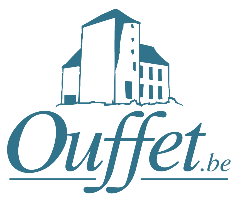 Rue du Village, 3 – 4590 OuffetTél. : 086/36.61.36 Fax : 086/36.73.79DOSSIER DE SECURITE RELATIF A L’ORGANISATIONDE MANIFESTATIONS PUBLIQUESTransmis à Madame la Bourgmestre de la commune d’Ouffet…………………..  le ………………./20..Ce document doit être complété et signé par l’organisateur. Il doit être introduit au plus tard 30 jours avant la mise en place de l’événement auprès du bourgmestre de la commune. Attention 90 jours si une présence Policière est requise.    Par ailleurs, il convient également de faire parvenir le document par voie électronique à l’adresse suivante : commune@ouffet.beAdministration communale d’OuffetRue du Village 34590 OUFFETDENOMINATION EXACTE DE LA MANIFESTATION………………………………………………………………………………………………………....……………………………………………………………………………………………………..DATES : 	……………………………………………………………………………………..		HEURES :        		     De ………. Hrs  à  ………… hrs NOM DE L’ORGANISATEUR : …………………………………………………………………………………………………………GSM de CONTACT :…………………………………………………………………………LIEU DE LA MANIFESTATION :………………………………………………………………………………………………………………………………………………………………………………………………………………………..Remarques :• Votre activité ne nécessite peut-être pas de compléter toutes les rubriques. Veuillez- vous limiter à celles qui sont d’application pour votre événement.• Seules les demandes complètes et définitives seront analysées par l’administration communale. Toute modification ultérieure d’une demande nécessitera l’envoi d’un formulaire actualisé entraînant inévitablement un nouvel examen du dossier.• Seule l’autorisation d’occupation de l’espace public, délivrée par le bourgmestre, garantit à l’organisateur la réservation du domaine public.Type de la manifestation :  	❑Publique en plein air (Art. 21 du RGP) 	❑Publique en Lieu Clos ou Couvert   (Art. 21.1 du RGP)❑ Fête locale❑ Bal sous chapiteau (art.56 à 60 du R.G.P.)❑ Bal dans une salle/en plein air (art.56 à 60 &  du R.G.P.)❑ Brocante❑ Souper/dîner❑ Rallye (ancêtres, vitesse)❑ Course cycliste ou autres❑ Fête patriotique❑ Fancy-fair❑ Spectacle❑ Grand feu❑ Stages divers❑ Manifestation sportive (à préciser)❑ Tir au clays❑ Autre concours❑ Exposition❑ Marché de Noël❑ Théâtre❑ Concours agricole❑ Fêtes diverses (à préciser)❑ Concert :..................................❑ Autre manifestation (à préciser)………………………Remarque : Pour les grands feux, l’organisateur est tenu d’informer le SRI de Huy de l’organisation de la manifestation et de joindre un plan de situation.1 Identification du demandeur❍ NOM DE L’ORGANISATEURSi entreprise ou asbl :• Dénomination : ……………………………………………………..……………………………………………………..………………………………………………• N° d’entreprise ou d’asbl : ……………………………………………………..……………………………………………………..………………………………………………• Adresse complète : ……………………………………………………..……………………………………………………..………………………………………………❍ RESPONSABLE LÉGAL• Nom :……………………………………………………..……………………………………………………..…………………………………• Prénom :……………………………………………………..……………………………………………………..…………………………………• Date de naissance  :       ……/…../……  + N° national : …………………………………..• Coordonnées :Adresse :……………………………………………………..……………………………………………………..………………………Téléphone fixe : 							Fax :……………………………………………………..……………………………………GSM : 	………………..………………………E-mail :……………………………………………………..……………………………………Première manifestation de l’organisateur : ❍ OUI ❍ NONSi NON, dénomination, date et lieu des manifestations antérieures (se limiter aux trois dernières manifestations)• Dénomination : ……………………………………………………..……………………………………………………..………………………………………………• Date : ……………………………………………………..……………………………………………………..………………………………………………• Lieu : ……………………………………………………..……………………………………………………..………………………………………………Personnes de contact lors de l’événement. Assurances :  (RC Art. 21.4  RGP)Types de contrats souscrits par l'organisateur (risques couverts)……………………………………………………..……………………………………………………..…………………………………………………………………………b) Compagnie d'assurance……………………………………………………..……………………………………………………..…………………………………………………………………………c) N° de polices     ……………………………………………………..……………………. ……………………………………..…………………………………………………………………………2. Identification de l’événement❍ DESCRIPTION DE L’ÉVÉNEMENT• Nom de l’événement :……………………………………………………..……………………………………………………..…………………………………• Site Web :……………………………………………………..……………………………………………………..…………………………………• Description : ……………………………………………………..……………………………………………………..……………………………………………………………………………………………………………❍ DURÉEDate de l’événement :• Date de début :……………………………………………………..……………………………………………………..…………………………………• Date de fin :……………………………………………………..……………………………………………………..…………………………………Durée de l’événement :• Heure de début (en ce compris la préparation et la mise en place) :……………………………………………………..……………………………………………………..…………………………………• Heure de fin (en ce compris le nettoyage du site) :……………………………………………………..……………………………………………………..…………………………………Remarque : Si vous possédez un programme de l’événement, veuillez le transmettre en annexe à votre demande ainsi qu’un tracé informatisé (type Kmz…), l’envoyer également. ❍ PUBLIC CONCERNÉ• Évaluation du nombre de participants (par jour)• Profil du public❍ Enfants 	❍ Adolescents 		❍ Adultes 	❍ Seniors❍ Famille 	❍ Tous❍ Personnes ayant un handicap❍ Autre : …………………………………………..………………………………………………………………………………………………………………………………………………………….❍ BAL ❑ Bal en salle/ en plein air (art.56 à 60 du R.G.P.)❑ Bal sous chapiteau (art.56 à 60 du R.G.P.)Responsable de la sono, disque-jockey : Nom : ……………………………………..…………………………………………………………… Adresse : ……………………………………..……………………………………………………………N° téléphone et de GSM : ……………………………………..……………………………………………………………Nom de la personne présente sur place : ……………………………………..……………………………………………………………Numéro de GSM de la personne présente sur place : ……………………………………..……………………………………………………………3. Localisation de la manifestationA. Situation et implantation (plan de situation à annexer sous format A3 de préférence)• Adresse :  ……………………………………..………………………………………………………………………………….• Nature du lieu utilisé : ………………………………..………………………………………………………………………❍ Domaine public 	❍ Domaine privé.B. Estimation de la superficie totale occupée• Par l’événement : .…………..…………………………………………………………………………………..• Par le public : …………..…………………………………………………………………………………………❍ Surface plane 		❍ Surface accidentéeC. Structure provisoire : 		❍ OUI 		❍ NON• Chapiteau : 				❍ OUI 		❍ NONAttention, s’il y a plusieurs chapiteaux, fournir les renseignements pour chaque chapiteau accessible au public.Si OUI :• Situation : ………………………………..……………………………………………………………………………………………• Surface : ………………………………..……………………………………………………………………………………………..• Nombre total de places : Assises ………………… : Debout : ……………………• Accessible au public : 		❍ OUI 		❍ NON• Moyen de chauffage : 		❍ OUI 		❍ NON• Type de chauffage : ………………………………..………………………………………………………………………………Pour la partie accessible au public :• Nombre d’accès et de sorties de secours : ………………………………..………………………………………………• Largeur totale cumulée en cm : ………………………………..……………………………………………………………..• Possibilité d’en ajouter (si nécessaire) : ………………………………..…………………………………………………..• Présence d’une installation (blocs autonomes) d’éclairage de sécurité : ❍ OUI 	❍ NON• Moyens d’extinctions :• Gradins : 	❍ OUI 		❍ NONSi OUI :• Situation : ………………………………..……………………………………………………………………………………………• Surface : ………………………………..………………………………………………………………………………………………• Nombre total de places : 	Assises : ………………………… Debout : ………………………………..…………..D. Bâtiments en dur utilisés : 	❍ OUI 		❍ NONAttention, s’il y a plusieurs bâtiments concernés, fournir les renseignements pour chaque bâtiment ou salle accessible au public.Si OUI :• Situation : ………………………………..……………………………………………………………………………………………• Téléphone de la salle : ………………………………..…………………………………………………………………………..• Téléphone de la personne responsable (concierge) : ………………………………..………………………………..• Surface : ………………………………..………………………………………………………………………………………………• Nombre total de places : 	Assises : ………………………… Debout : ………………………………..…………..• Gradins : 	❍ OUI 		❍ NON4. Risques❍ TYPE DE RISQUES POSSIBLES❍ Violence❍ Bousculade❍ Surpopulation❍ Mouvements de panique❍ Présence de substances psychotropes (agissant sur le système nerveux, sur l’humeur…)❍ Autres : …………………………..…………………………………………………………………………………………………………………………………………………………………………..❍ FACTEURS POUVANT ENGENDRER UN RISQUE SPÉCIFIQUE❍ Fête foraine (attraction à grande vélocité) : 		❍ OUI 		❍ NON❍ Divertissements actifs ou extrêmes : 			❍ OUI 		❍ NON❍ Aires de jeux temporaires pour enfants : 		❍ OUI 		❍ NON❍ Montgolfières : 					❍ OUI 		❍ NON❍ Usage de drones : 					❍ OUI 		❍ NON(Si oui, préciser nombre et poids de chaque drone : ……………………………………… )❍ Pour le contrôle de la manifestation❍ S’il s’agit d’une manifestation dont l’essence est l’usage de drones❍ Si un drone est utilisé pour mettre en valeur ou agrémenter l’événement (p. ex., retransmission d’images aériennes sur écran géant)❍ Écran géant : 					❍ OUI 		❍ NON❍ Présence de VIP : 					❍ OUI 		❍ NON❍ Armes à feu : 					❍ OUI 		❍ NON❍ Présence d’animaux (préciser) : 			❍ OUI 		❍ NON❍ Débit de boissons alcoolisées : 			❍ OUI 		❍ NON❍ Restauration : 					❍ OUI 		❍ NONSi OUI : préciser pour chaque point la localisation et le type d’énergie utilisée (électricité, gaz, charbon de bois…) :• Moyens de chauffage : 			❍ OUI 		❍ NONSi OUI : préciser ……..…………………………………………………………………………………………❍ Usage d’engins pyrotechniques : 			❍ OUI 		❍ NONSi OUI : s’agit-il d’un feu d’artifice ? 		❍ OUI 		❍ NONSi OUI :• Coordonnées de l’artificier :Nom : …..…………………………………………………………………………………………………………Adresse : …………………………………………………………………………………………………………Numéro d’agrément : ……………………………………………………………….........................• Localisation souhaitée du pas de tir :• Le pas de tir sera-t-il sécurisé ? 		❍ OUI 		❍ NON❍ Activités avec du feu (p. ex., lanternes célestes) : 	❍ OUI 		❍ NON❍ Y a-t-il du logement sur le site ? 			❍ OUI 		❍ NONSi OUI, préciser :• Le type de logements : ……………………………………………………………………………………..• Le nombre d’emplacements : ……………………………………………………………………………• Le public cible : ……………………………………………………………………………………………….❍ Autres éléments pouvant constituer un risque : 	❍ OUI 		❍ NON5. Produits alimentaires et/ou non alimentaires• Y a-t-il présence de stands tenus pas l’organisateur ? 		❍ OUI 		❍ NON• Y a-t-il présence de commerçants ambulants ? 		❍ OUI 		❍ NON• Y a-t-il présence de stands tenus par des associations ? 	❍ OUI 		❍ NON• Y a-t-il un débit de boissons alcoolisées ? 			❍ OUI 		❍ NONSi OUI, s’agit-il de :• Boissons fermentées ? (bière, vin...) : 			❍ OUI 		❍ NON• Boissons spiritueuses ? (rhum, gin, cognac, peket, cocktail...) : ❍ OUI 	❍ NON6. Circulation, mobilité, transport et voie d’accès sur le site• Circulation et voie(s) d’accès sur le site : le plan de secteur avec le nom des rues est à annexer au plan de situation.• Proposition d’accès au lieu de la manifestation : noter les entrées, les sorties et les accès pour le public et les organisateurs (si ceux-ci sont différents) ainsi que les propositions d’accès des services d’intervention sur le plan de situation.• Parkings :❍ Domaine public :❍ Domaine privé :❍ Localisation :❍ Nombre d’emplacements :• Autres mesures de mobilité :❍ Navettes :❍ Transport PMR :❍ Autres : ……………………………………………………………………………………………………………………………………………………………………………………………………7. Encadrement du public• Perception d’un droit d’entrée pour les spectateurs : 		❍ OUI 		❍ NON• Contrôle des entrées (fouille, portique…) : 			❍ OUI 		❍ NON• Signaleurs : 							❍ OUI 		❍ NONSi OUI, nombre de personnes : ……………………………………………………………………………………• Service de gardiennage reconnu : 				❍ OUI 		❍ NONSi OUI :• Nom de la société : 			N° tel d’un responsable	…………………………………………………………………………………………• Nombre de personnes : 		N° Tel Responsable sur place		……………………………………………………………………………………Remarque : Toute entreprise de gardiennage impliquée doit être agréée par le ministère de l’Intérieur (nom, numéro d’agréation, nombre de gardiens, tâches, présence d’agents de sécurité formés à l’utilisation de moyens de lutte contre l’incendie…)• Agents de sécurité formés à l’utilisation des moyens de lutte contre l’incendie : ❍ OUI ❍ NONSi OUI :• Nom de la société : …………………………………………………………………………………………………….• Nombre de personnes : ……………………………………………………………………………………………….• Postes de premiers soins : 					❍ OUI 		❍ NONSi OUI :• Nombre : ……………………………………………………………………………………………………………………• Localisation : ………………………………………………………………………………………………………………• Personnel :   				Nom et N° de Tel de la personne présente		……………………………………………………………………………………………………………………………………………………………………………………………• Description du dispositif : …………………………………………………………………………………………….• Autres dispositifs : …………………………………………………………………………………………………8. Mesures de police souhaitées par l’organisateur• Interdiction de stationnement : 				❍ OUI 		❍ NONSi OUI, à préciser.• Voies à sens unique : 						❍ OUI 		❍ NONSi OUI, à préciser.• Interdiction de circulation : 					❍ OUI 		❍ NONSi OUI, à préciser.• Encadrement de cortège : 					❍ OUI 		❍ NONSi OUI, à préciser.• Encadrement du public : 					❍ OUI 		❍ NONSi OUI, à préciser.• Autres à définir : …………………………………………………………………………………………………9. Renseignements diversMatériel souhaité pour l’événements :Barrières Nadar 		❍ OUI 	❍ NON	❍ Nombre : Barrières Héras			❍ OUI 	❍ NON	❍ Nombre :Déchets : Déchets générés :  		❍ OUI 	❍ NONSi OUI, quel mode d’évacuation prévu ? : ❑ Repris par l’organisateur pour son conteneur à puce privé ; ❑ Conteneur à puce permanent en votre possession au nom de l’Asbl, organisation… ; ❑ Achat de sacs d’exception (20 euros / le rouleau de 10 sacs), en vente au Service Population aux heures d’ouverture habituelles. o devant le bâtiment où s’est déroulée l’activité o devant l’habitation d’un responsable de l’activité o à l’administration communale (cour intérieure) uniquement • Les installations mises en place (podium, chapiteau, stand…) sont-elles réalisées par plusieurs entreprises ? 							❍ OUI 		❍ NONSi OUI, y-a-t-il un coordinateur de sécurité ? 		❍ OUI 		❍ NONSi OUI :• Nom  - Prénom. + Adresse  + tel. : ………………………………………………………………………………………………………………………..• Des contrôles par un organisme externe de contrôle technique sont-ils prévus (p. ex., installations électriques, stabilité, engins de levage, etc.) ? 			❍ OUI 		❍ NONSi OUI :• L’organisateur dispose-t-il d’un plan interne d’urgence (PIU) pour sa manifestation ? 						    ❍ OUI 	❍ NONSi OUI : annexer le document.• Y a-t-il eu des démarches promotionnelles quant à l’événement ? ❍ OUI 	❍ NONSi OUI, lesquelles :❍ Tract❍ Spot télé❍ Spot radio❍ Nom du responsable (porte-parole) : …………………………………………………………………………..10. Engagement de l’organisateurL’organisateur s’engage :• à mettre en place le DMP (dispositif médical préventif) et les autres mesures décrites dans l’arrêté d’autorisation du bourgmestre et lors des réunions de coordination éventuelles.• à déterminer les risques associés à la festivité pré-décrite et à souscrire une police d’assurance couvrant de manière adéquate les responsabilités qui lui incombent.11. Documents à joindre à la demande•     Plan de la manifestation, en format A3 de préférence•     Programme de la manifestationSi possible  tracé informatisé ( type : .kmz ; .Gpx ; . kml etc…)Fait à …………………………………………………………… le ……………………………………………………………………SignatureCadre réservé à l’administrationDate de réception de la demande :N° d’enregistrement :Agent traitant :DateNOMFonctionNum de contact (GSM)Approximation ❍ < 100 ❍ 100 – 500 ❍ 500 – 2.000❍ 2.000 – 5.000 ❍ 5.000 – 10.000 ❍ > 10.000Nom de l’organisme prévuObjet du contrôleDate prévue